2019年1月吉日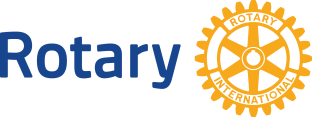 国際ロータリー第2790地区地区内各ロータリークラブ二輪車（トライク等）愛好者 各位国際ロータリー第2790地区 RMCC2790（二輪車同好会）会　長　北原俊彦（千葉南）橋岡ガバナー年度 第2回初詣ツーリングのご案内　初冬の候、各クラブの皆様におかれましては益々ご清祥のこととお慶び申し上げます。又、日頃より地区活動にご支援を賜り心から感謝を申し上げます。　さて、４回目を迎えました「初詣ツーリング」を、上総一宮にございます、神社にて平成３１年度の交通安全祈願を、下記の通り開催致したくご案内申し上げます。尚、二輪車に趣味をお持ちの会員、又はこれから乗ってみようと思う会員のご参加も歓迎致します。記○開催月日　　平成31年 1月20日（日）　　　　　　　※雨天の場合、翌週27日（日）になります。但し任意ツーリングとします。○集合場所　　①AM 9：30 〔千葉東金道路、野呂PA〕　　　　　　　②AM11：00 〔九十九里有料、一宮PA〕　　　　　　　※どちらに集合しても良いです。○行　　先　　上総一宮（神社）○参加対象　　地区８３クラブ〔二輪車の趣味をお持ちの会員並びに興味の有る会員〕　　　　　　　※オートバイは、車種・サイドカー・三輪車等特定を致しません。　　　　　　　　但し、高速道路を使用する為、250CC以上と致します。○登 録 料　　当日の参加者により昼食等は現地にて精算。　　　　　　　※高速代・ガソリン代等は自己負担。○申込方法　　参加者は事前登録不要です。　　　　　　　当日、参加した人数でツーリングを開催致します。　　　　　　　尚、クラブや仲間同志お誘いのうえ気を付けて集合場所までお越し下さい。○問合せ先　　ツーリング当日、天候が定まらない時の確認先　　　　　　　会　長　　北 原  俊 彦（千葉南ＲＣ）携帯090-8811-1192　　　　　　　副会長　　並 木  鷹 男（千葉ＲＣ）　携帯090-3225-4744　　　　　　　副会長　　寄 主  俊 雄（千葉北ＲＣ）携帯090-8596-6558事務局長　増 谷  信 一（柏西ＲＣ）　携帯090-3202-9879　　　　　　　※当日、朝７時頃迄に、4名のどちらの役員に連絡を取っても結構です。○協賛後援　　国際ロータリー第2790地区　フェローシップ委員会